WALK RECORD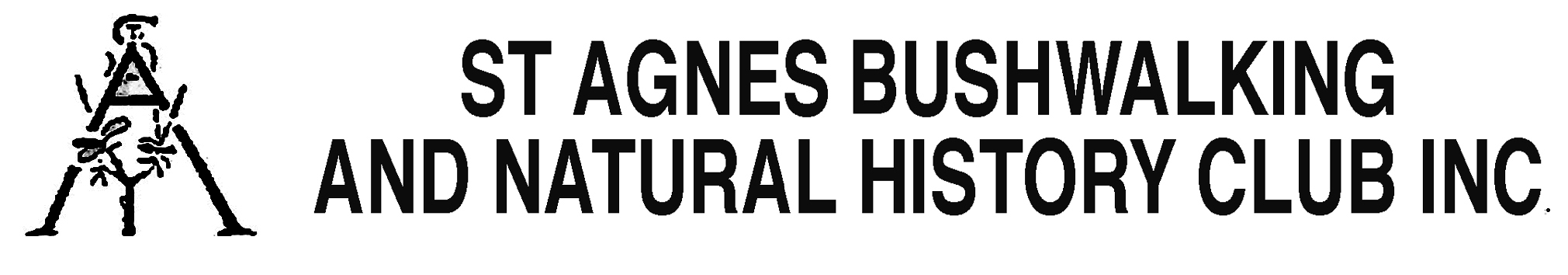 Date __________________________	Walk Leader _________________________Walk Location ________________________________________________________N.B. PLEASE COLLECT $5.00 FROM EACH CASUAL WALKER.Hand this form, and any money you collect to a committee memberDetails of all Walkers, including casual walkersCasual Walkers’ Details* If relevantWe will email you a copy of our latest programme.Walk leader, Please hand this form and any money collected to a committee member ASAP.PRINT NAMECLUB MEMBER?EMERGENCY CONTACT NO:I AM FIT TO UNDERTAKE THIS WALK — SIGNATUREPRINT NAMECLUB MEMBER?HEALTH PROBLEMS?I AM FIT TO UNDERTAKE THIS WALK — SIGNATURE NAMEEMAIL ADDRESS* and PHONE NUMBER$5.00 PAID